СТРЯПАЕМ ВМЕСТЕ С МАЛЫШОМ	Каждая мама сталкивалась с тем, что малыш ее непременно хочет принимать участие во всех маминых делах, помогать ей, быть полезным. Когда Вы заняты на кухне приготовлением обеда или ужина, а ребенок прыгает и бегает вокруг, грозя перевернуть или разбить-рассыпать  что-нибудь, Вы можете занять Вашего малыша увлекательным и полезным делом – лепкой из соленого теста.Рецепт приготовления теста прост:Мука пшеничная — 2 стакана 
Соль «Экстра» — 1 стакан 
Вода —3/4 стакана 
растительное масло - 1 ст. ложка В широкую миску насыпьте соль, добавьте воду, затем — муку. Все хорошо перемешайте. Или хорошо перемешайте соль и муку, постепенно добавляя холодную воду до получения однородной массы. Приготовленное тесто не должно прилипать к рукам или крошиться. Тесто должно получиться эластичным и достаточно крутым. Положите его в какую-нибудь емкость или в полиэтиленовый пакет, чтобы оно не высыхало. Даже если ребенок решит попробовать на вкус тесто, то есть его не станет – слишком соленое. В готовое тесто можно добавлять различные красители: краски для пасхальных яиц, соки, акварельные краски и т.д.Из соленого теста можно лепить всё что угодно. Малыши могут лепить грибочки, овощи, фрукты, цифры, буквы. Ребята постарше – более сложные предметы и даже композиции.Так как соленое тесто – это в первую очередь просто тесто, то из него можно лепить хлебобулочные изделия: хлеб, пирожки, баранки, кексы, печенье, пряники, блины и т.п. Желательно использовать заранее окрашенное тесто в «хлебный» цвет.Из соленого теста очень удобно лепить плоские предметы: елочку, колобка, розочку, корзинку, курочку, кулон и многое другое. Из теста можно делать и объемные поделки: дерево, автобус, подводную лодку, грибочек, домик, ракушку с жемчужиной, ежика с колючками-вермишелинками, подсвечник. Все эти поделки лепятся по той же технологии, что и из глины или пластилина.  Из теста можно вылепить много разных округлых и овальных деталей. А затем выкладывать из них задуманные предметы. Например, можно сделать жирафа из овальных деталей, а гусеницу — из круглых, гриб выложить из двух овалов, хорошо получаются человечки, снеговики, цветы, животные и т.д. Высушенные поделки из соленого теста ребенок может раскрашивать, применять позже в игре.Лепка развивает у детей мелкую моторику пальцев рук, а это очень важно для успешного общего развития ребенка. От развития мелкой моторики напрямую зависит качество жизни человека, так как в быту ему постоянно приходится совершать множество мелких движений: застегивание пуговиц, письмо, рисование и т. д.Развитие мелкой моторики очень важно для успешности обучения ребенка в школе, где очень важно своевременное развитие речи, навыков рисования, письма. При поступлении в школу дети с недостаточным развитием мелкой моторики испытывают затруднения с письмом: устает рука, теряется строка, не получается правильное написание букв, не укладываются в общий темп работы.Этих проблем можно избежать, ускоряя развитие мелкой моторики у ребенка различными способами. Лепка является одним из таких действенных способов. Она дает уникальные возможности для развития тонкой моторики обеих рук.Желаю творческих успехов Вам и Вашим детям!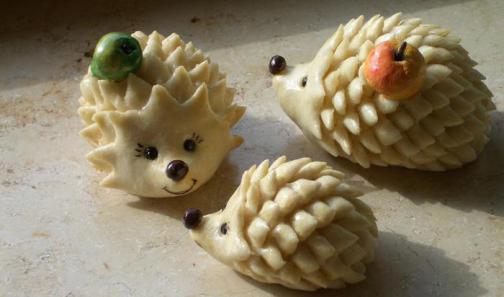 